        		       Liturgie voor de avondmaalsvieringen 
 		op zaterdag 27 en zondag 28 november 2021
                                                      1e advent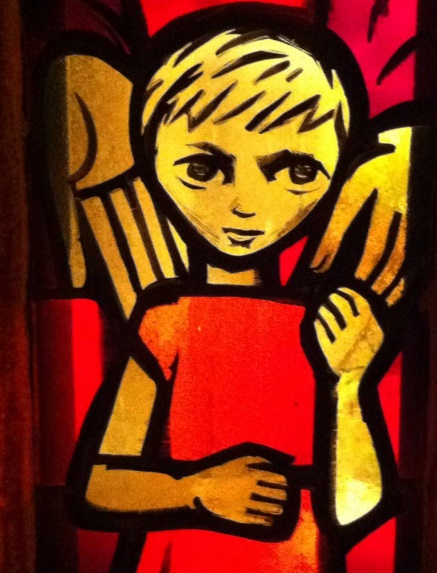 Welkom “Gegroet jij jij, die om liefde komt en licht , gegroet”  De 1e Adventskaars 	Een wereld vol van donkerwacht op een spoor van licht.Vanuit de hemel vonkt ereen ster, een goed bericht.De kaars die wij ontbrandenwijst ons het lichtend spoor:hier en in alle landenbreekt Gods bevrijding door.Begroeting 
 	
 v: 	Donker is onze wereld
 	en vaak duister ons hart
 	daarom blijven wij zoeken
 	het licht van uw ogen
 	de ogen van een kinda: 	God, bij mensen wilt U wonen	dat wij U ontvangen zullen -
 	zegen ons met liefde en lichtv:	Vrede voor jou , hier in deze kring
 	vrede voor jou , daar waar jij nu bent
 	vrede voor jou die om liefde komt en licht

a: 	Vrede van God voor de wereld
 	AmenZingen “Nu daagt het in het oosten” , Lied 444 , Jongerenkoor Immanuel uit Urk      https://youtu.be/bEpH8zBaO24 
Lucas 1: 1-7
     
Overweging

“Voordat ik kan ontvangen brood en wijn”
         Lied 400 – gezongen door cantorij dorpskerk Eelde  
       https://youtu.be/2ZeABIOsRjY1 Voordat ik kan ontvangen brood en wijnen delen in de maaltijd van de Heer,erken ik wat er donker is in mijen leg dat neer.2 Het woord van steun en troost dat ik niet sprak,de hand die ik in trots niet reiken kon,de vriendschap die in drukte onderging –ik leg het neer.3 Mijn blik, soms onverschillig afgewend,mijn wil zo fel aan anderen opgelegd,elk spottend woord waarmee ik heb gekwetst –ik leg het neer.4 In deze kring ziet Christus zelf mij aan.Ik vraag en schenk vergeving ieder hier,dat alles wat zijn vrede tegenwerktwordt neergelegd.5 Heer Jezus, deelgenoot aan deze dis,ik maak mij leeg en strek mijn handen uitnaar U, naar alles wat U geven wiltin brood en wijn.Tafelgebed

 	Gij die de mensen zoekt 
 	om onder ons te wonen als licht dat duisternis verdrijft, als vuur dat dag en nacht verwarmt, de chaos maakt tot vruchtbaar land waar wij in vrede leven: wees welkom onder ons! Gij die de mensen zoekt en tot ons bent gekomen in Jezus Messias: een mens die ons een herder is die wonderen van goedheid doet, die ons geneest, van kwaad bevrijdt, ons vernieuwt als nooit tevoren: wij danken U voor Hem! Gij die de mensen zoekt Gij hebt ons gevonden in Jezus Messias Hij heeft zich gegeven  als brood dat onze honger voedt en wijn die ons de vreugde leert om met elkaar te delen: wij danken U voor Hem !Wij danken u voor Jezus Messias
die op de avond voor zijn dood dankbaar Uw naam gezegend heeft, brood voor zijn vrienden brak en zei: ‘neemt het en eet er allen van want dit is mijn lichaam dat gebroken wordt voor u: gedenkt voorgoed mijn Naam’ En na de maaltijd nam Hijook de beker in zijn handen, sprak de zegen uit en zei: ‘Neemt hem en drinkt er allen uit dit is de beker met mijn bloed, dat vergoten wordt voor u: gedenkt voorgoed mijn Naam’. Gij die als Vredevorst de wereld zult herscheppen, in de gestalte van een kind -in Jezus zien wij de weg ten leven die vrede en verzoening brengt: gerechtigheid in overvloed, en liefde als bron van leven: vernieuw ons naar zijn beeld! Gij die de mensen zoekt en vrede brengt op aarde in mensen die vol van genade zijn en herders worden voor elkaar, breng mensen in Uw Naam thuis bij elkaarherschep ons door uw Geest! wees welkom onder ons! Onze Vader die in de hemel zijt,Uw naam worde geheiligd.Uw koninkrijk kome,Uw wil geschiede, op aarde zoals in de hemel.Geef ons heden ons dagelijks brood.En vergeef ons onze schuldenzoals ook wij onze schuldenaars vergeven.En leid ons niet in verzoeking,maar verlos ons van de boze.Want van U is het koninkrijken de kracht
en de heerlijkheid
in eeuwigheid, AmenDelen van brood en bekerGebeden
Slotlied “Kom tot ons de wereld wacht” , Lied 433  https://youtu.be/VT2w9BwILVMZending en ZegenKind dat veelbelovend kwam in onze nacht
en het licht van boven naar ons mensen bracht -
wil voor wie verdwalen ook een herder zijn
leid hen met je stralen, met je zonneschijn.

Kind zo veelbelovend, als jij naar ons lacht
mogen wij geloven: het wordt nooit meer nacht !
Wil jij ook vandaag nog goede herder zijn ?
Als het toch weer nacht wordt, licht je ons dan bij ?
Dat God ons allen in zijn hoede houdt,
dat Hij ons kent en ons bewaart 
dat Hij ons en allen wie ons lief zijn zegent
de dagen en de nachten van ons leven
Amen“Ga tot de einden der aarde , tot het uiterste - daar zal liefde zijn, ga !” , Lied 810 Ga: tot de einden der aarde,tot het uiterste,daar zal liefde zijn: ga.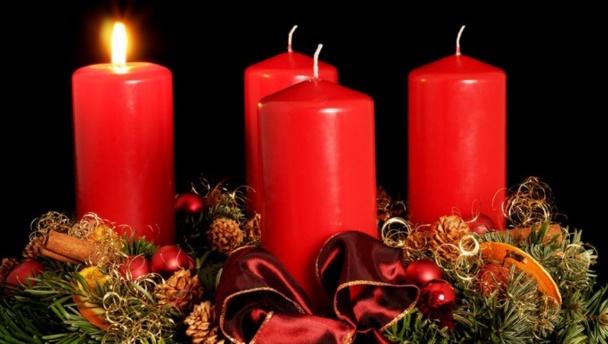 1 Nu daagt het in het oosten,het licht schijnt overal:Hij komt de volken troosten,die eeuwig heersen zal.2 De duisternis gaat wijkenvan de eeuwenlange nacht.Een nieuwe dag gaat prijkenmet ongekende pracht3 Zij, die gebonden zatenin schaduw van de dood,van God en mens verlaten –begroeten ’t morgenrood.4 De zonne, voor wier stralenhet nachtelijk duister zwicht,en die zal zegepralen,is Christus, ’t eeuwig licht!5 Reeds daagt het in het oosten,het licht schijnt overal:Hij komt de volken troosten,die eeuwig heersen zal.1 Kom tot ons, de wereld wacht,Heiland, kom in onze nacht,licht dat in de nacht begint,kind van God, Maria's kind.2 Kind dat uit uw kamer kleinals des hemels zonneschijnop de aarde wordt gesteld,gaat uw weg zoals een held.3 Gij daalt van de Vader neertot de Vader keert Gij weer,die de hel zijt doorgegaanen hemelwaarts opgestaan.4 Uw kribbe blinkt in de nachtmet een ongekende pracht.Het geloof leeft in dat lichtwaarvoor al het duister zwicht.5 Lof zij God in ’t hemelrijk,Vader, Zoon en Geest gelijk,nu en overal altijd,nu en tot in eeuwigheid.